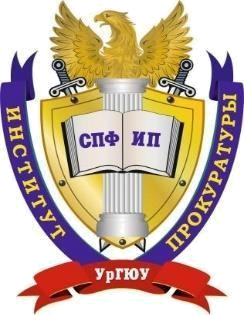 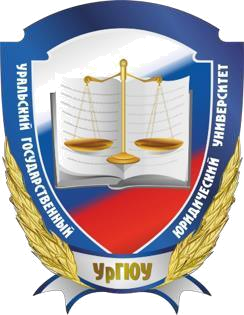 Федеральное государственное бюджетное образовательноеучреждение высшего образования«Уральский государственный юридический университетимени В.Ф. Яковлева»Институт прокуратурыСтуденческое научное общество Института прокуратурыВСЕРОССИЙСКАЯ НАУЧНО-ПРАКТИЧЕСКАЯ КОНФЕРЕНЦИЯ ПЕРВОКУРСНИКОВ«Ценности права»(11-12 мая 2022)Информационное письмоЕкатеринбург – 20221. Общие положения о конференцииИнститут прокуратуры Уральского государственного юридического университета имени В.Ф. Яковлева и Студенческое научное общество Института прокуратуры УрГЮУ имени В.Ф. Яковлева приглашает Вас принять участие в I Всероссийской научно-практической конференции первокурсников «Ценности права», которая состоится 11-12 мая 2022 года. Конференция будет проходить два дня (!)В рамках конференции секции будут распределены на 2 дня (11 и 12 мая), по которым будет организована дискуссия по следующим направлениям:1. История государства и права: диалог прошлого и настоящего (приурочена к 350-летнему юбилею Петра I).2. Методологические проблемы права.3. Экономический анализ права.4. Актуальные проблемы теории государства и права.5. Роль правоохранительных органов в формировании правового государства.6. Развитие информационных технологий в рамках становления информационного общества.7. Секция для школьников (9-11 классы).	В рамках конференции планируется проведение тематических мероприятий, тема и форма которых будет определена организационным комитетом конференции позднее. По итогам Конференции работы участников будут опубликованы в сборнике научных статей (электронная версия), индексируемом в РИНЦ.Участие в конференции бесплатное. Издание электронной версии сборника научных статей и рассылка сертификатов участия планируется после проведения мероприятия. 2. Порядок и сроки участияДля участия по отдельной секции необходимо:Написать научную статью в рамках тематики отдельной секции и не позднее 22:00 (МСК) 30 апреля 2022 года прислать статью через заполнение гугл-формы: https://docs.google.com/forms/d/1sCs9J0KUVMdvB8e_96BZ7WgqIVyIDZ8bnfBhyTN5McM/edit?usp=sharing 30 апреля в 22:00 (МСК) – заканчивается прием статей и заявок, а также прием работ, направленных авторам на исправление.Все работы проходят конкурсный отбор и проверку на сайте www.antiplagiat.ru. К конкурсному отбору будут допущены работы с оригинальностью текста более 70%.Участник Конференции может направить материалы с изменениями своих тезисов строго до окончания срока приема работ.Один участник может выступить дистанционно только с одной статьей на одной секции.	Для заочного участия количество работ не ограничено.* Участник, выступающий дистанционно, может направить другие свои статьи только в порядке заочного участия.Допускается написание работ в соавторстве (максимальное количество – два автора).Организационный комитет оставляет за собой право отказать в приеме научных статей без указания причин (!)Требования к оформлению научной статьи:Файл: Microsoft WordРасширение: .doc, .docxШрифт: Times New RomanКегль: 14Межстрочный интервал: 1,5Отступы по всем краям: 2 см.Cноски: внутритекстовыеАбзацный отступ: 1,25 смВыравнивание текста по ширинеОбъём от 5 до 7 страниц3. Оформление работыДля регистрации статьи в системе РИНЦ должны быть указаны следующие данные:1. Код УДК (ГОСТ 7.90-2007 «Система стандартов по информации, библиотечному и издательскому делу. Универсальная десятичная классификация.Структура, правила ведения и индексирования», http://teacode.com/online/udc).Код проставляется в левом верхнем углу документа.2.Сведения об авторах:фамилия, имя, отчество всех авторов полностью (на русском и английском языке);полное название организации (места работы / учебы) каждого автора в именительном падеже, страна, город (на русском и английском языке).адрес электронной почты;Название статьи (на русском и английском языках).Аннотация (на русском и английском языках) объемом 300-500 знаков (включая пробелы).Ключевые слова (на русском и английском языках): 5-7 слов(словосочетаний), отделяемых друг от друга точкой с запятой (знаком «;»).Ссылки на источники. Их следует оформлять в виде внутритекстовых ссылок (в квадратных скобках) при условии единообразного оформления всех ссылок во всем издании. При этом следует использовать формат [5, с. 15], где 5 – номер источника в списке литературы, а 15 – номер страницы, на которую ссылается автор статьи. Если у источника нет страниц, следует ставить только его номер. Пример: [6]. Ссылки ставятся перед знаком препинания.Список литературы. Пристатейные ссылки и списки пристатейной литературы следует оформлять по ГОСТ 7.0.5-2008 «Библиографическая ссылка. Общие требования и правила составления» и ГОСТ 7.1-2003 «Библиографическая запись. Библиографическое описание. Общие требования и правила составления». Список литературы должен включать не менее 5 источников.Объем заимствований при проверке в системе «Антиплагиат» не должен превышать 30 %. Допускается проводить проверку текста статьи в системе «Антиплагиат» без учета списка литературы, аннотации и информации об авторах.Объем статей – от 5 до 7 страниц включительно.Научно-педагогическим работникам и обучающимся УрГЮУ: необходимо включать в список литературы не менее 3 ссылок на публикации научно-педагогических работников УрГЮУ, которые размещены в системе РИНЦ (elibrary.ru).9. Образец оформления научной статьи Вы можете найти в сообществе СНО Института прокуратуры УрГЮУ в разделе «Файлы» под названием «Образец.doc» (https://vk.com/sno_ip — ссылка на сообщество).Неправильное оформление статьи приведет к невозможности для Оргкомитета Конференции разместить статью в РИНЦ.Адрес организационного комитета:Уральский государственный юридический университет им. В.Ф. Яковлева, г. Екатеринбург, ул. Комсомольская 21, 23.КонтактыПредседатель СНО ИППоцюс Павел 8-912-243-38-47https://vk.com/pif_prav Заместитель Председателя СНО ИППархомчик Антонhttps://vk.com/parxomchika Заместитель Председателя СНО ИПШарапова Евгенияhttps://vk.com/idzhenyasharapovaКушнарев Александрhttps://vk.com/al_kushnarev Приложение 1. Образец оформления научной статьиУДК 340Имя Отчество ФамилияУральский государственный юридический университетРоссия, Екатеринбургmail@mail.ruНАЗВАНИЕ СТАТЬИ НА РУССКОМ ЯЗЫКЕАннотация: Статья посвящена вопросам регулирования общественных отношений в сфере образования. Особое внимание уделено проблеме доступности образования. На основе обобщения судебной практики делается вывод о том, что сегодня в России принцип доступности образования реализуется не в полной мере. Предложены рекомендации по совершенствованию правового регулирования в части обеспечения доступности образования. Ключевые слова: слово; слово; слово; слово; словосочетание. Текст текст текст текст текст текст текст текст текст текст. Текст текст текст текст текст текст текст текст текст текст [1, с. 5]. Текст текст текст текст текст текст текст текст текст. Текст текст текст текст текст текст текст текст текст текст текст текст текст текст. Текст текст текст текст текст текст текст текст текст текст [2; 3]. Текст текст текст текст текст текст текст текст текст текст текст [4, с. 7-10]. Текст текст текст текст. Текст текст текст текст текст текст текст текст текст текст текст текст [5, с. 9]. Список литературы1. Фамилия И. О. Формирование семейного права как отрасли в России: постановка проблемы // Вестн. Моск. ун-та. Сер.11. Право. 2010. № 2. С. 3-33. 2. Декрет Владимирского совдепа о раскрепощении женщин [Электронный ресурс] // Хронос: всемирная история в интернете. Режим доступа: http://www.hrono.ru/dokum/191_dok/19180101vladim.php (дата обращения: 24.04.2018).3. Грэм Т. Меньше – лучше // Рос. газ. 2017. 13 февр. 4. Алексеев С.С. Гражданский кодекс Франции и перспективы развития частного права в России. Екатеринбург, 2000. 36 с.5. Алексеев С.С. Права человека как абсолютный критерий правовой реальности // Чиновникъ. 2003. № 6. С. 8–15.Name SurnameUral State Law UniversityRussia, Yekaterinburgmail@mail.ruTITLE OF THE ARTICLE IN ENGLISHAbstract: The article deals with the issues of regulation of public relations in the sphere of education. Particular attention is paid to the problem of accessibility of education. On the basis of the generalization of judicial practice, it is concluded that today in Russia the principle of access to education is not fully realized. Recommendations to improve the legal regulation in terms of ensuring access to education are proposed.Key words: word; word; word; word; word.ОБРАЩАЕМ ВАШЕ ВНИМАНИЕ, ЧТО В ОБРАЗЦЕ ИСПОЛЬЗОВАН 12 РАЗМЕР ШРИФТА (ТРЕБОВАНИЯМИ УСТАНОВЛЕН 14 РАЗМЕР).ПРИМЕЧАНИЕ: для соавторов оформление сведений об авторе должно выглядеть следующим образом (аналогично и на английском языке):Имя Отчество Фамилия автора № 1Имя Отчество Фамилия автора № 2Уральский государственный юридический университетРоссия, Екатеринбургmail@mail.ru – почта автора № 1mail@mail.ru – почта автора № 2ПРИЛОЖЕНИЕ 2. ПРИМЕРЫ ОФОРМЛЕНИЯ ПРИСТАТЕЙНЫХ ССЫЛОК ИСПИСКОВ ПРИСТАТЕЙНОЙ ЛИТЕРАТУРЫ В СООТВЕТСТВИИ С ГОСТ 7.0.5-2008 И ГОСТ 7.1-2003 Допускается предписанный знак точку и тире, разделяющий области библиографического описания, заменять точкой (т.е. не использовать знак тире «–» в ссылках и в списке литературы).Статьи из журналов и сборников:Адорно, Т.В. К логике социальных наук / Т.В. Адорно // Вопросы философии. – 1992. – № 11. – С. 76-86.Петров, А.А. Философия права / А.А. Петров // Философия науки: проблемы и гипотезы : материалы Всерос. конф. (Саратов, 11-12 сент. 1999 г.). Саратов : Изд-во Сарат. ун-та,1999. – С. 56-79.Crawford, Р.J. The reference librarian and the business professor: а strategic alliance that works / Р.J. Crawford, Т. Р. Barrett // Journal Libr. – 1997. – Vol. 3, No 58. – Р. 75-85.Диссертации и авторефераты:Глухов, В.А. Исследование, разработка и построение системы электронной доставки документов в библиотеке: автореф. дис. ... канд. техн. наук : 05.03.12 / Валерий Андреевич Глухов. – Новосибирск, 2000. – 18 с.Глухов, В.А. Исследование, разработка и построение системы электронной доставки документов в библиотеке: дис. ... канд. техн. наук : 05.03.12 / Валерий Андреевич Глухов. – Новосибирск, 2000. – 188 с.Монографии и учебники:Тарасова, В. И. Политическая история Латинской Америки : учебник / В.И. Тарасов. – М.: Проспект, 2006. – 499 с.Маркетинговые исследования в строительстве : учебное пособие для студентов специальности «Менеджмент организаций» / О.В. Михненков, И.З. Коготкова, Е.В. Генкин, Г.Я. Сороко. – М. : Гос. ун-т, 2005. – 159 с.коллектив авторов (5 и более): Маркетинговые исследования в строительстве : учебное пособие для студентов специальности «Менеджмент организаций» / О.В. Михненков [и др.]; под ред. А.П. Ткач. – М. : Гос. ун-т, 2008. – 199 с.Интернет-ресурсы:Литчфорд Е.У. С Белой Армией по Сибири [Электронный ресурс] // Восточный фронт Армии Генерала А.В. Колчака: сайт. – Режим доступа: http://east-front.narod.ru/memo (дата обращения: 23.08.2017)Нормативные правовые акты и материалы судебной практикиО противодействии терроризму: федер. закон Рос. Федерации от 06 марта 2006 г. № 35-Ф3 // Рос. газ. – 2006. – 10 марта.О противодействии терроризму [Электронный ресурс]: федер. закон Рос. Федерации от 06 марта 2006г. № 35-Ф3 // Официальный интернет-портал правовой информации. – Режим доступа: http://pravo.gov.ru/ (дата обращения: 05.05.2015).